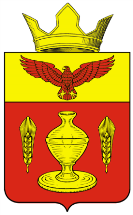 ВОЛГОГРАДСКАЯ ОБЛАСТЬПАЛЛАСОВСКИЙ МУНИЦИПАЛЬНЫЙ РАЙОНГОНЧАРОВСКИЙ СЕЛЬСКИЙ СОВЕТ     Р Е Ш Е Н И Е«13» апреля  2015г.                              п. Золотари                                                №8\1«Об утверждении Положения об организациисбора и вывоза, твердых коммунальных отходов и мусора в Гончаровском сельском поселении».        В соответствии с п.18 ч.1 ст.14 Федерального закона от 06 октября 2003 года №131-ФЗ «Об общих принципах организации местного самоуправления в Российской Федерации», ст.17 Федерального закона от 10 января 2002 года №7-ФЗ «Об охране окружающей среды», Федеральным законом от 24 июня 1998 г. № 89-ФЗ "Об отходах производства и потребления", руководствуясь Уставом Гончаровского сельского поселения, Гончаровский сельский Совет,           Р Е Ш И Л:           1.Утвердить Положение об организации сбора и вывоза, твердых коммунальных отходов и мусора в Гончаровском сельском поселении (приложение к Решению).       2. Отменить Решение Гончаровского сельского Совета № 23\2 от 18 октября 2013г. «Об утверждении Положения об организации сбора и вывоза, бытовых отходов и мусора в Гончаровском сельском поселении»       3. Контроль за исполнением настоящего Решения оставляю за собой.       4. Настоящее Решение вступает в силу со дня его официального опубликования (обнародования). Глава Гончаровского сельского поселения                                                                                 К.У.НуркатовРег. №14 /2015г.Приложение к решению Гончаровского сельского Советаот «13» апреля  2015г.    № 8/1ПОЛОЖЕНИЕОб организации сбора и вывоза, твердых коммунальных отходов и мусорана территории Гончаровского сельского поселения1. Общие положения1. Настоящее Положение разработано на основе действующих законов Российской Федерации и законов Волгоградской области, определяющих требование к защите окружающей среды и СанПин «Санитарные требования содержания территории населенных мест, устанавливающие обязательные для исполнения нормы и требования.1.2.Организация работ по уборке мусора, очистке территории, закрепленных правовыми актами, возлагается на владельцев и арендаторов земельных участков. Вывоз твердых коммунальных отходов и мусора на площадки временного хранения может осуществлять  лично владелец земельного участка  или организация любой организационно – правовой формы, а также индивидуальный предприниматель, оказывающие услуги по вывозу твердых коммунальных отходов, имеющих лицензию на обращение с отходами.    1.3. Настоящий порядок принят в целях обеспечения прав граждан на благоприятную среду обитания, создания здоровых и культурных условий жизни и досуга населения.2.Основные понятия           2.1 Твердые коммунальные отходы - отходы, образующиеся в жилых помещениях в процессе потребления физическими лицами, а также товары, утратившие свои потребительские свойства в процессе их использования физическими лицами в жилых помещениях в целях удовлетворения личных и бытовых нужд. К твердым коммунальным отходам также относятся отходы, образующиеся в процессе деятельности юридических лиц, индивидуальных предпринимателей и подобные по составу отходам, образующимся в жилых помещениях в процессе потребления физическими лицами;     2.2. Потребитель – гражданин, использующий, заказывающий или имеющей намерения заказать исключительно для личных, семейных, домашних и иных нужд, несвязанных с осуществлением предпринимательской деятельности, услуги по вывозу отходов.     2.3. Исполнитель – организация независимо от ее организационно-правовой формы, а также индивидуальный предприниматель, оказывающие потребителю услуги по вывозу твердых коммунальных отходов по возмездному договору.3.Сбор твердых коммунальных отходов, жидких бытовых и пищевых отходов.     3.1.Общие требования.     3.1.1. Объектами очистки являются: территории домовладений, уличные проезды, объекты культурно-бытового значения, территории различных предприятий, учреждений и организации, места общественного пользования, места отдыха.     3.1.2. На территории домовладения должны быть выделены специальные площадки для размещения контейнеров с удобными подъездами для транспорта. Площадка должна быть открытой, с водонепроницаемым покрытием и желательно огражденной.      3.1.3. Твердые коммунальные отходы вывозятся мусоровозным транспортом, а жидкие отходы из неканализованных домовладений – ассенизационным вакуумным транспортом.     3.2.Сбор твердых коммунальных отходов.     3.2.1.При временном хранении твердых коммунальных отходов в дворовых сборниках должна быть исключена  возможность их загнивания и разложения, необходимо соблюдать сроки хранения, установленные Санитарными правилами и нормами СанПиН 42-128-4690-88«Санитарные Правила содержания территории населенных мест».      3.2.2. Для сбора твердых коммунальных отходов применятся стандартные металлические контейнеры. В домовладениях, не имеющих канализации, допускается применять деревянные или металлические сборники.     3.2.3. Площадки для установки контейнеров должны быть удалены от жилых домов, детских учреждений, спортивных площадок и мест отдыха населения на расстояние не менее 20м, но не более 100м. Размер площадок должен быть рассчитан на установку необходимого числа контейнеров, но не более 5.    Размещение мест временного хранения отходов, особенно на жилой территории, необходимо согласовать со специалистами, указанных в Санитарных правилах и нормах СанПин 42-128-4690-88 «Санитарные Правила содержания территории населенных мест».    В исключительных случаях, в районах сложившейся застройки, где нет возможности соблюдения установленных разрывов от дворовых туалетов, мест временного хранения отходов, эти расстояния устанавливаются комиссионно (с участием специалистов(по согласованию), в соответствии с Санитарными правилами и нормами СанПин 42-128-4690-88). Акты комиссий утверждаются администрацией Гончаровского сельского поселения.На территории частных домовладений места расположения мусоросборников, дворовых туалетов и помойных ям, должны определяться самими домовладельцами, разрыв может быть сокращен до 8-10 метров.3.3. Сбор жидких отходов.3.3.1. Для сбора жидких отходов в неканализованных домовладениях устраиваются дворовые помойницы, которые должны иметь водонепроницаемый выгреб наземную часть с крышкой и  решеткой для отделения твердых фракций. При наличии дворовых уборных выгреб может быть общим.3.3.2. Дворовые уборные должны быть удалены от жилых зданий, детских учреждений, школ, площадок для игр детей и отдыха населения на расстояние не менее 20 и не более 100м. На территории частных домовладений расстояние от дворовых уборных до домовладений определяется самими домовладельцами и может быть сокращено до 8-10 метров. В конфликтных ситуациях место размещения дворовых уборных определяется представителями общественности, территориальной административной комиссией Гончаровского сельского поселения.3.3.3.Дворовая уборная должна иметь надземную часть и выгреб. Выгреб должен быть водонепроницаемым. Глубина выгреба не должна быть более 3 м. Не допускается наполнение выгреба нечистотами выше чем до 0,35 метров от поверхности земли.3.4. Сбор пищевых отходов.3.4.1. Пищевые отходы разрешается собирать только в специально предназначенные для этого сборники (баки, ведра и т.д.), закрывающиеся крышками (применять оцинкованные емкости без окраски запрещается).3.4.2. Сборники, предназначенные для пищевых отходов, использовать для каких либо других целей запрещается. Ответственность за использование и правильное содержание сборников несут юридические и физические лица, собирающие пищевые отходы.3.4.3. Временное хранение пищевых отходов до момента их вывоза, не должно превышать одних суток для предотвращения их разложения и отрицательного воздействия на условия проживания.3.4.4.Временное хранение пищевых отходов в объектах торговли и общественного питания независимо от их подчиненности, должно осуществляться только в охлаждаемых помещениях.4.Вывоз твердых коммунальных отходов и жидких бытовых отходов.4.1. Вывоз твердых коммунальных отходов и жидких бытовых отходов осуществляется предприятиями, учреждениями, организациями  независимо от ее организационно-правовой формы или индивидуальным предпринимателем (исполнители), оказывающими услуги по вывозу бытовых отходов. В соответствии с действующим  законодательством хозяйствующие субъекты и граждане могут осуществлять вывоз отходов на объекты размещения самостоятельно.4.2.Режим работы организации всех форм собственности и индивидуальных предпринимателей устанавливается ими самостоятельно.Режим работы исполнителя должен соответствовать установленному графику.4.3. Заказ на услуги по вывозу твердых коммунальных отходов оформляется в письменной форме путем составления документов( договор, квитанция, талон и т.п.), в котором должны содержаться сведения о наименовании организации исполнителя, месте ее нахождения (юридический адрес), для индивидуального предпринимателя – Ф,И,О, сведения о гос. регистрации, а также ФИО потребителя, адрес, по которому должны быть оказаны услуги, наименование оказываемых услуг, сроки их оказания и другие условия.Копия указанного документа должна выдаваться в обязательном порядке потребителю услуг.Форма документа устанавливается исполнителем.4.4. Условия договора об оказании услуг по вывозу твердых коммунальных отходов, ущемляющие права потребителя по сравнению с правилами, установленными законами или иными правовыми актами РФ в области защиты прав потребителей, признаются недействительными. При этом возникшие в результате исполнения такого договора убытки, понесенные потребителем, подлежат возмещению исполнителем в полном объеме.4.5. Цена услуг по вывозу твердых коммунальных отходов, сроки оказания этих услуг, порядок и форма оплаты (наличная и безналичная) определяются соглашением между исполнителем и потребителем. Цена услуг не может быть выше устанавливаемой или  регулируемой соответствующими государственными органами.4.6. Цена услуг по вывозу твердых коммунальных отходов, а также иные условия договора об оказании этих услуг устанавливаются одинаковыми для всех потребителей, за исключением случаев, когда законом или иными нормативными актами допускается предоставление льгот для отдельных категории потребителей.4.7.Потребитель вправе отказаться от исполнения договора об оказании услуг по вывозу твердых коммунальных отходов при условии оплаты исполнителю фактически понесенных им расходов.4.8.Твердые коммунальные  отходы вывозятся на специально оборудованные площадки для сбора и временного хранения отходов, жидкие бытовые отходы-  на сливные станции или поля ассенизации. Запрещается вывозить отходы на другие, не предназначенные для этого места.5.Ответственность за нарушения настоящего Положения.Ответственность за нарушение настоящего Положения устанавливается административным законодательством Российской Федерации.